Организация центра детской активности«Искусство» в группе раннего возраста детского сада в соответствии с современными подходами к качеству дошкольного образования. Автор: Кулигина Наталья ЮрьевнаВоспитатель МДОУ №37 д/с «Сказка»Ивановская обл., г. Шуя.                                                                               "Истоки способностей и дарования детей –                                                                                 на кончиках их пальцев. От пальцев,                                                                                 образно говоря, идут тончайшие нити –                                                                                 ручейки, которые питают источник                                                                                творческой мысли. Другими словами, чем                                                                                больше мастерства в детской руке, тем                                                                                умнее ребенок" –                                                                                                     утверждал В.А. Сухомлинский Изобразительное творчество в раннем возрасте способствует развитию у детей фантазии, образного мышления и мелкой моторики, воспитывает художественный вкус и чувство цвета, обогащает внутренний мир и помогает раскрыть таланты, заложенные природой. Задача взрослого помочь ребенку открыть в себе художника, развить способности, которые помогут ему стать личностью. Для этого организован центр «Искусство»  в соответствии с современными подходами к качеству дошкольного образования. В работе с детьми раннего возраста целью является не учить их рисовать, а приобщать детей к художественной деятельности, развивать интерес к рисованию, к  действию с различными изобразительными  материалами. А также побуждать детей рисовать то, что им интересно и чем интересно; привлекать к творческому  экспериментированию с изобразительными материалами  и инструментами. Центр активности «Искусство»  в нашей  группе  размещается в доступном и удобном для детей месте. Рабочее место хорошо освещено, оно обеспечено водой. Мебель в хорошем состоянии, безопасная, прочная, она не загромождает пространство в группе. Мебелью удобно пользоваться, она соответствует росту детей. В уголке  изо-деятельности находятся 2 стола, на одном столе закреплен рулон обоев для рисования. Столы можно разложить для размещения большего количества детей, сдвинуть для создания коллективной работы. 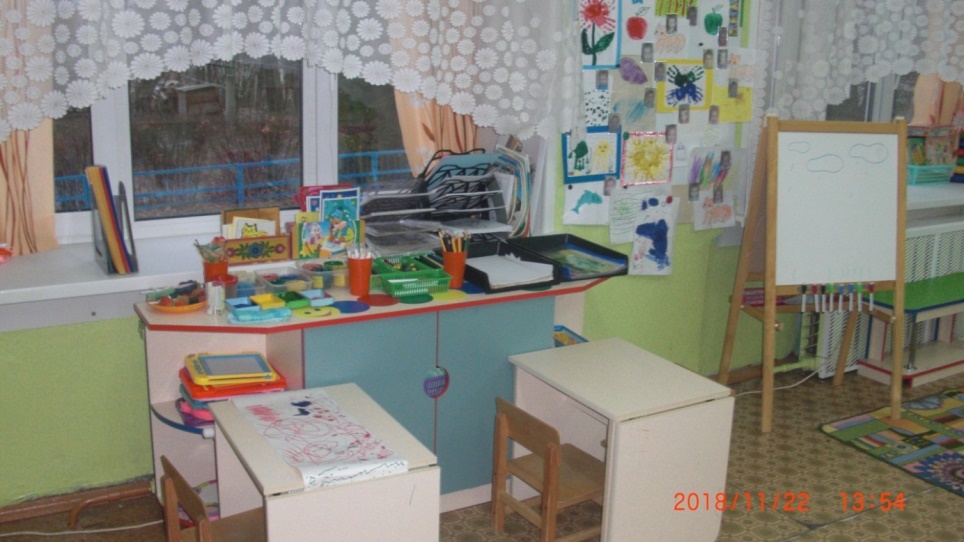 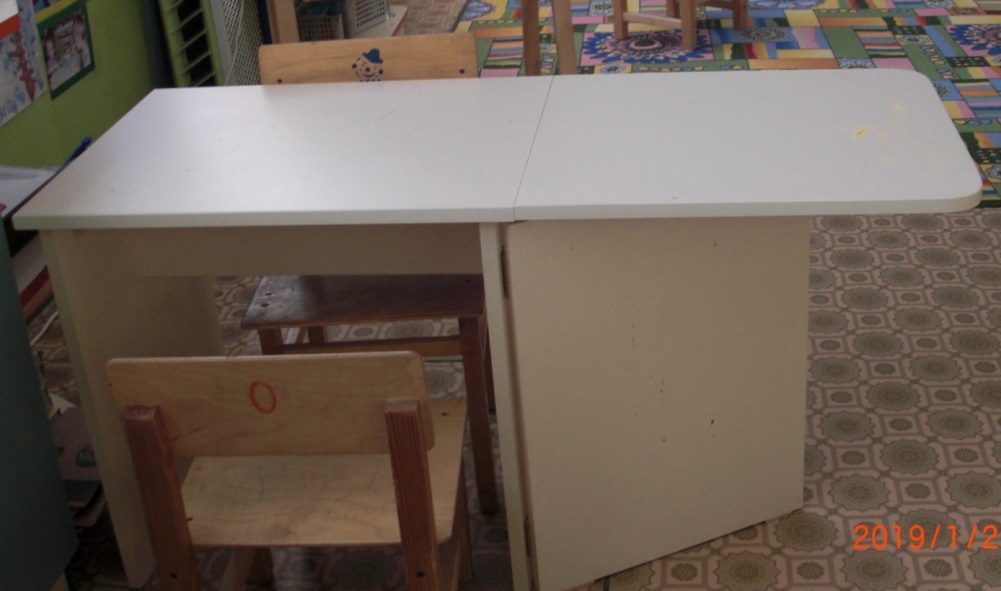  Для стимулирования детской активности, самостоятельности, в размещении оборудования  необходима вариативность, поэтому в центре «Искусство» детям предложено рисование на вертикальной и на горизонтальной плоскости. Рулон обоев закрепляется на стене и на столе и перематывается по мере использования. Так же есть двухсторонний мольберт (для рисования мелками и специальными смываемыми фломастерами), магнитные доски, маркерные доски.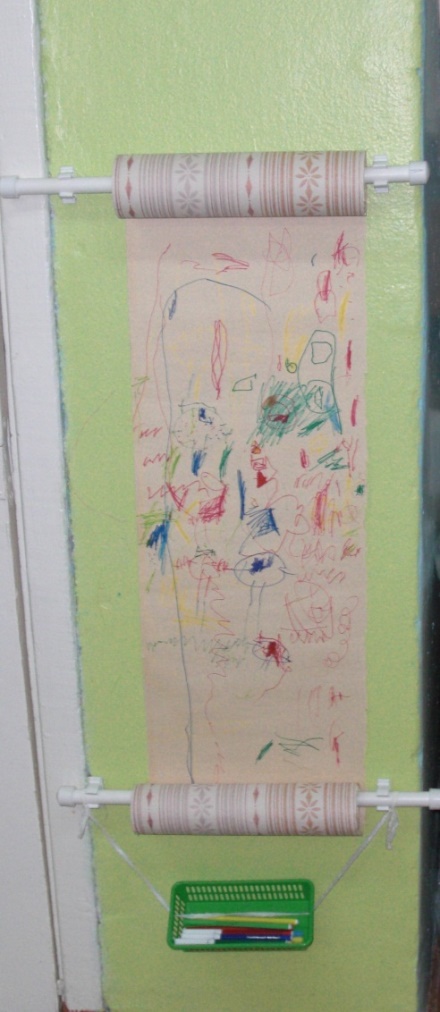 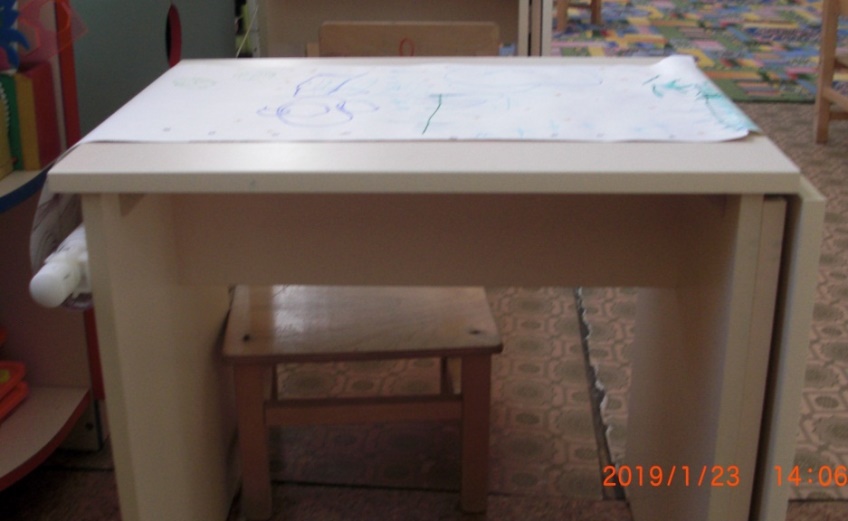  Для размещения  художественного материала стоит тумба с открытыми полками по бокам. Все материалы находятся в удобном для использования месте: на тумбе, на открытых полках, в контейнерах, лотках, папках. Дети имеют свободный доступ к художественным материалам, наглядности (только материалы для коллажей и опасные инструменты убраны, так как в раннем возрасте дети самостоятельно коллажами не занимаются, а только в совместной деятельности с воспитателем). В центре активности созданы условия для самостоятельной деятельности детей: индивидуальной  (напр., раскрашивание картинок, рисование) и коллективной (рисование на обоях, мольберте). 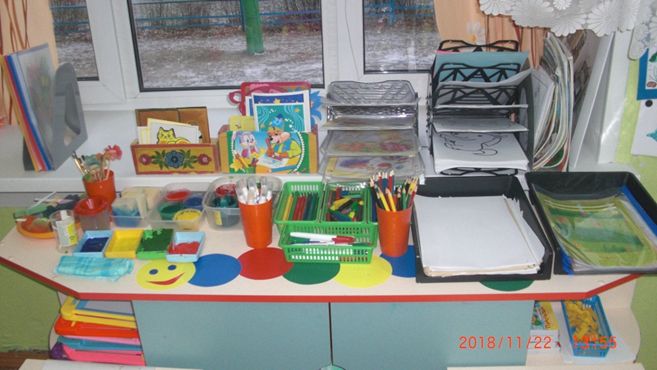  Для демонстрации детских работ в центре «Искусство» расположен стенд на уровне глаз детей, и они могут повесить туда свои рисунки, прикрепив магнитом со своей фотографией. В раздевалке также есть выставка, где дети демонстрируют свои работы. Многие детские рисунки находят свое место в интерьере группы. Все это создает положительное эмоциональное настроение у детей, поддерживает интерес к рисованию, стимулирует детей к творчеству.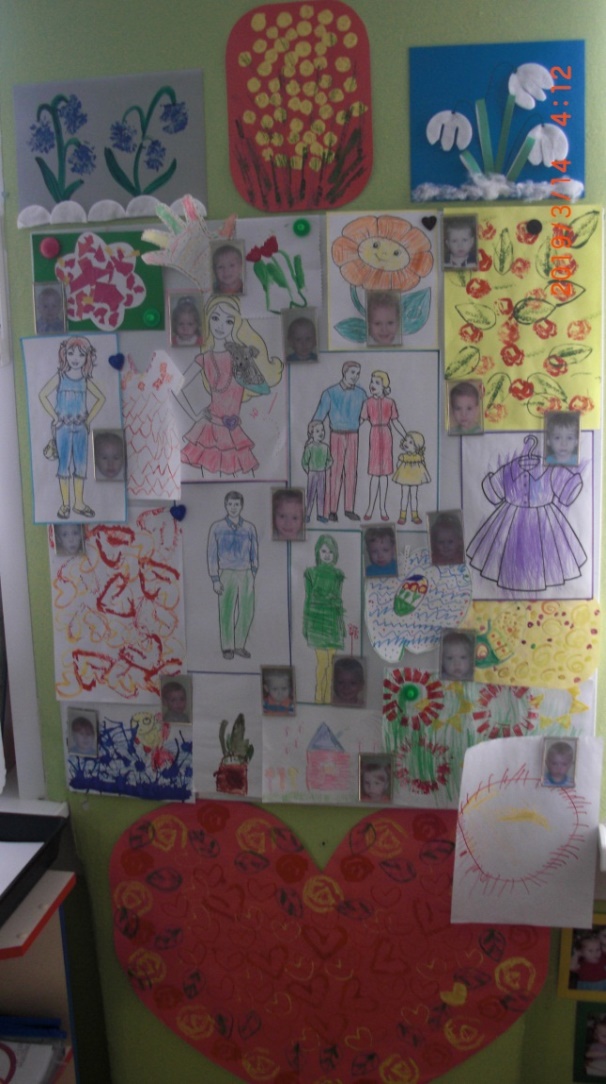 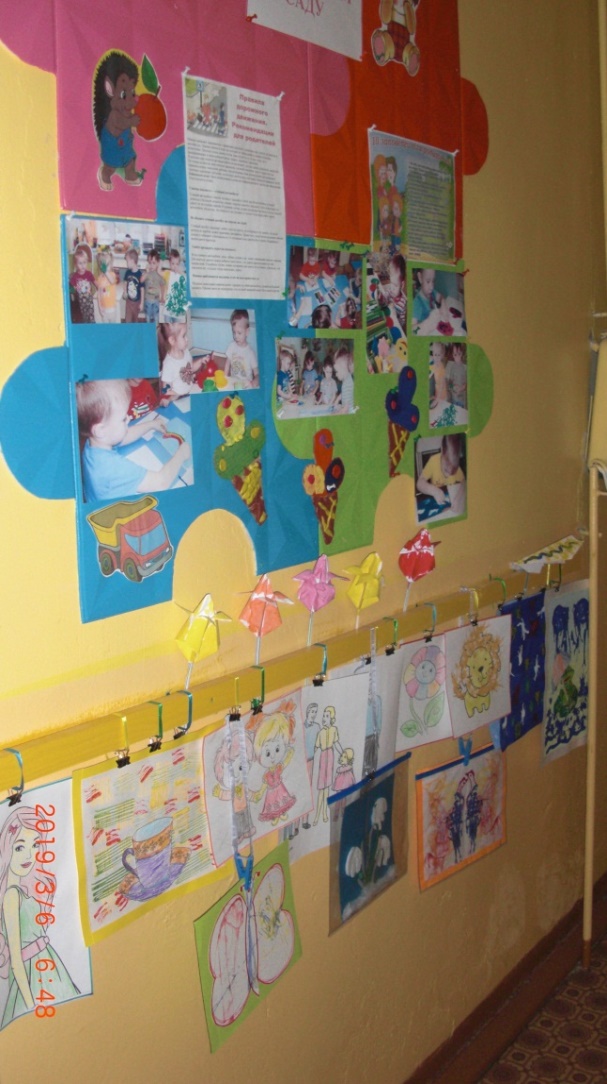 В центре «Искусство» представлены художественные материалы всех 5 категорий. Содержание центра «Искусство» позволяет каждому ребёнку найти занятие по душе, выбрать тему или средство выражения и выполнять работу в собственной манере; помогает поверить в свои силы и способности, научиться взаимодействовать с воспитателем и сверстниками. Организованный таким образом центр детской активности «Искусство» в группе способствует раскрытию у детей изобразительных способностей, таланта, реализации своих собственных фантазий. Категории материалов                                 МатериалДля рисованияБумага разного цвета и формата. Альбомы для рисования,  раскраски самой разной тематики, альбом с дидактическими упражнениями  по рисованию («Чего не хватает? нарисуй», «Дорисуй картинку» и т.п.). Экраны с вкладышами-картинками. Контурные трафареты, шаблоны с изображением животных, растений, фруктов, овощей, автомобилей и пр.  Кисти разного размера и толщины.  Наборы цветных карандашей, восковых и цветных мелков, нетоксичных смываемых маркеров и фломастеров. В раннем возрасте достаточно  наборов основных цветов, разной толщины. Приспособления и инструменты для рисования в нетрадиционной технике (поролоновые тампоны, штампы, валики, ватные палочки, ватные диски, нить, коктейльные трубочки и пр.).КраскиНаборы гуашевых красок, пальчиковые краски, кисти-краски.Объёмные материалыПластилин (в раннем возрасте предпочтительней мягкий), солёное тесто, «отходы» пенопластовые, пластиковые, деревянные элементы. Для коллажейБелый, цветной картон, ватман, цветная бумага, ткань, природный материал, кожа, наклейки, вырезанные картинки, клей.ИнструментыБезопасные ножницы, степлеры, дыроколы, клейкая лента, стеки, клеевые кисти, стаканчики для воды.